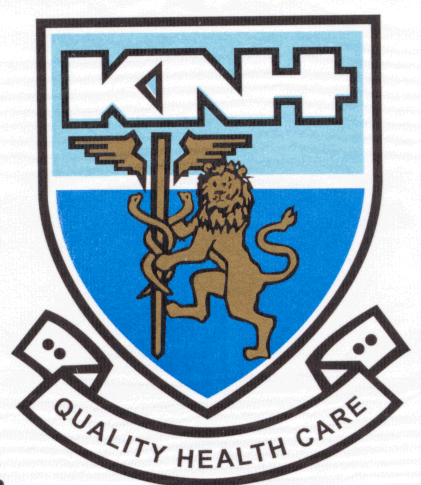 KENYATTA NATIONAL HOSPITAL 	 Tel.2726300/2726450/2726550P.O. BOX 20723, 00202 Nairobi		  Fax:  2725272						                     Email: knhadmin@knh.or.keREF: KNH/HR/4PART I: PERSONAL PARTICULARSFULLNAME……………………………………………………………………..P/No……………………………NATIONAL ID/No………………..DESIGNATION…………………….D.OF BIRTH…….......................................DATE OF FIRST APPOINTMENT………………..MARITAL STATUS………………………................................MOBILE NO………………………………DIVISION/DEPT/UNIT………………………………….........................NEXT OF KIN …………………MOBILE NO……………RESIDENTIAL AREA………........................................PART II: SPOUSE & CHILDRENNAME……………………………SIGNED…………………………Date………………………                Verified By:NAME………………………………………………….DESIGNATION………………………………………SIGNED…………………………………………….......DATE…………………………………………………...NB:ATTACH YOUR MARRIAGE CERTIFIED OFR MARRIAGE AFFIDAVIT DULY SIGNED BY AUTHORIZED NOTARY AND CHILDREN BIRTH CERTIFICATES.CHILDREN ABOVE TWENTY-ONE (21) YEARS, LETTER OF PROOF THAT THE CHILD IS ENROLLED IN A LEARNING INSTITUTION AND THE LAST PAYMENT MADE TO THE SCHOOL.Beneficiary(ies) Full Name DATE OF BIRTHAGERELATIONSHIPIP/NOUMR NOSPOUSECHILD 1CHILD 2CHILD 3CHILD 4